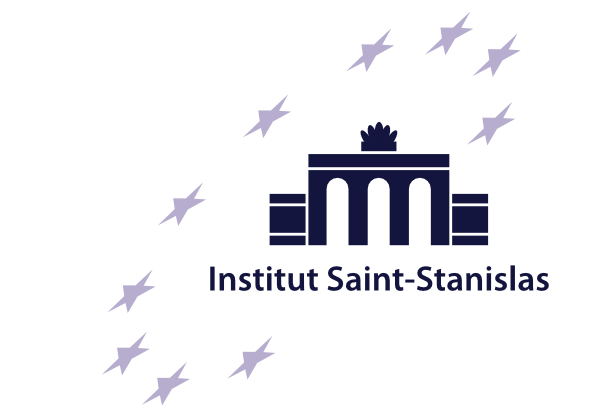 Etterbeek, le 25 juin 2019Circulaire de rentrée des 2es, 2eSChers Parents, chers élèves,Dans cette circulaire, vous trouverez tous les détails de la rentrée avec quelques informations organisationnelles. La feuille des repas et la liste des livres accompagneront cette circulaire. Organisation de la rentrée : L’équipe éducative et la direction seront heureuses de vous accueillir ce lundi 2 septembre à 11h. Après un petit mot d’acceuil, les classes seront constituées et prises en charge par le titulaire.Dès ce premier jour, les élèves recevront : le règlement d’ordre intérieur, l’agenda, les livres en prêts et l’horaire de cours.La matinée se terminera à 12h.Les cours commenceront dès le mardi 3 septembre.Agenda des congés scolairesTous les documents distribués tout au long de l’année seront disponibles sur le site internet www.saint-stanislas.be et sur la plateforme www.saint-stanislas.smartschool.be.Chers élèves, Au nom de toute l’équipe éducative, je vous souhaite de trouver dans votre école un lieu où vous puissiez grandir par le travail, la confiance, le partage et l’échange. A tous, bonnes vacances ! 			L. Biesmans			DirectriceFête de la Communauté françaiseVendredi 27 septembre 2019Congé de ToussaintDu lundi 28 octobre au vendredi 1er novembre 2019Commémoration du 11 novembreLundi 11 novembre 2019Vacances de NoëlDu lundi 23 décembre 2019 au vendredi 3 janvier 2020Congé de carnavalDu lundi 24 au vendredi 28 février 2020Vacances de PâquesDu lundi 6 au vendredi 17 avril 2020Fête du 1er maiVendredi 1er mai 2020AscensionJeudi 21 mai et vendredi 22 mai 2020Lundi de PentecôteLundi 1er juin 2020Les vacances d’été débutent le Mercredi 1er juillet 2020